PB DE INGLÊS(tarde)	1/4NotaUNIDADE:_ 	PROFESSOR:	4º BIMESTRE/2010ALUNO(A):  	Nº  	TURMA:  	2º ano	Ensino Fundamental	DATA:	/_	_/_	_Total: 100 pontosA T E N Ç Ã OPreencha o cabeçalho de todas as páginas de sua prova.Não utilize corretor líquido e máquina de calcular.Evite pedir material emprestado durante a prova.Evite falar ou fazer barulho durante a prova, pois poderá atrapalhar seus amigos.Tenha capricho com sua letra.Faça a prova com calma, pensando bem antes de responder as questões. Não se esqueça de revê-las, antes de entregá-la.Questão 01:	(20 pontos/ 5 cada)Observe the animals and write their names in the correct places: (Observe os animais e escreva os seus nomes nos lugares corretos:)a)	_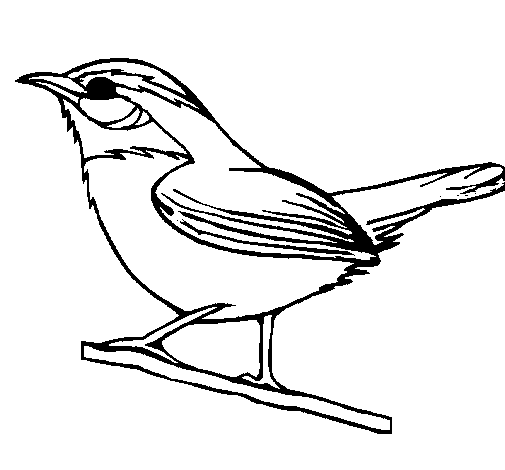 _ BIRDFISHb) _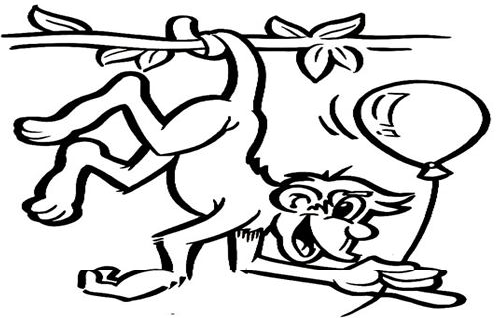 TURTLEMONKEY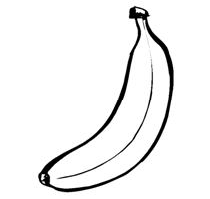 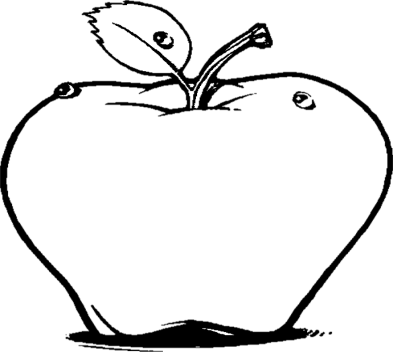 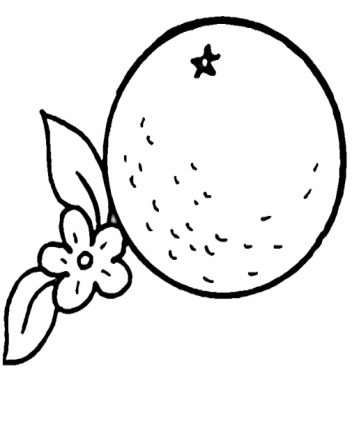 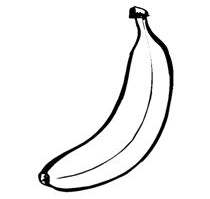 _	_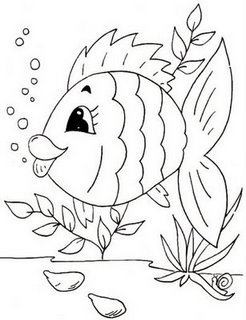 _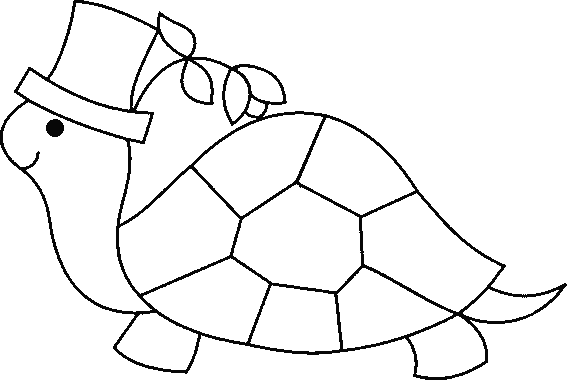 Questão 02:	(20 pontos/ 10 cada)Color according to the instructions: (Pinte de acordo com as instruções:)Six oranges.Four apples.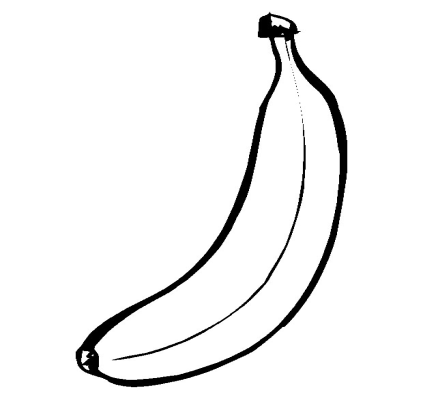 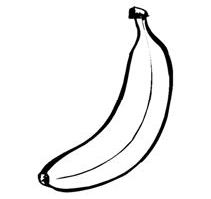 Draw according to the sentences: (Desenhe de acordo com as frases:)a) Grapes.	b) Tomatoes.Questão 04:	(20 pontos/ 5 cada)Count and circle the correct quantity: (Conte e circule a quantidade correta:) a)        Two	-	Three	-	Four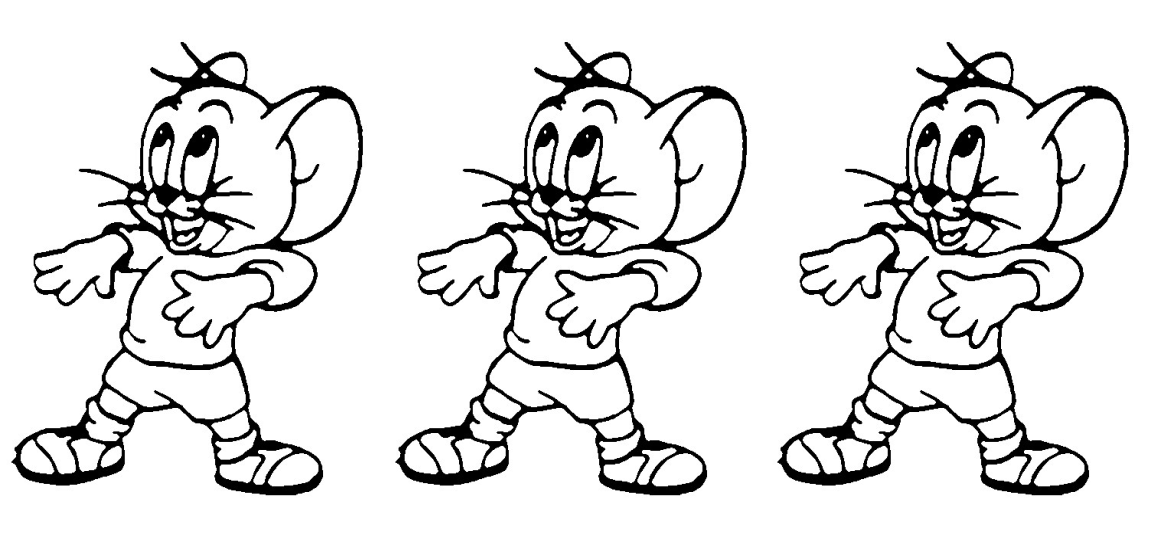 b)  Three	-	Four	-	Five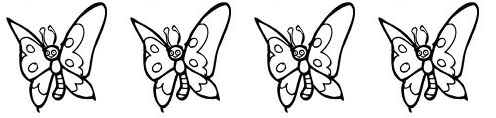 c)     Four	-	Five  -	Six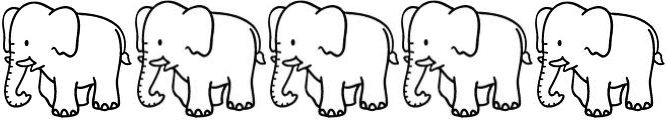 d)    One	-	Two	-	Three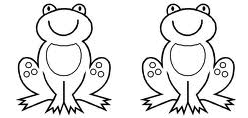 Observe the pictures and link: ( Observe as figuras e ligue:) a)  *	* Cheese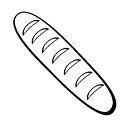 b) *	* Bread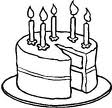 c) *	* Cake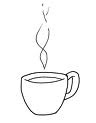 d) *	* Coffee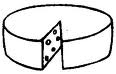 